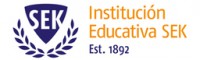 Principio del formularioFinal del formularioErasmus+ Student Work PlacementEMPLOYER  INFORMATIONEMPLOYER  INFORMATIONName of organisation	SEK International SchoolsSEK International SchoolsAddress inc post codeColegio Internacional SEK-Catalunya        Colegio International SEK-CiudalcampoUrb. Els Tremolencs                           Urb. Ciudalcampo
Avda. Els Tremolencs, 24-26             Paseo de la Perdices, 2
La Garriga.                                         S.S. de los Reyes
08530 Barcelona, España                  28707 Madrid, EspañaColegio International SEK-El Castillo       Colegio Internacional SEK-Santa IsabelUrb. Villafranca del Castillo               Calle San Ildefonso 18
Castillo de Manzanares, s/n              28012 Madrid
Villanueva de la Cañada.                  España
28692 Madrid, España                      Colegio Internacional SEK-Alborán         Colegio Internacional SEK-Atlantico    Urb. Almerimar, C/Barloveto, 141    Urb. A Caeira, Illa de Arousa 4            El Ejido, Almeria, España.               Boa Vista, Poio. 36005 Pontevedra.                          Colegio Internacional SEK-Les Alpes   St Nicolas La Chapelle, Flumet-Val d'Arly. 73590 Flumet, France Colegio Internacional SEK-Catalunya        Colegio International SEK-CiudalcampoUrb. Els Tremolencs                           Urb. Ciudalcampo
Avda. Els Tremolencs, 24-26             Paseo de la Perdices, 2
La Garriga.                                         S.S. de los Reyes
08530 Barcelona, España                  28707 Madrid, EspañaColegio International SEK-El Castillo       Colegio Internacional SEK-Santa IsabelUrb. Villafranca del Castillo               Calle San Ildefonso 18
Castillo de Manzanares, s/n              28012 Madrid
Villanueva de la Cañada.                  España
28692 Madrid, España                      Colegio Internacional SEK-Alborán         Colegio Internacional SEK-Atlantico    Urb. Almerimar, C/Barloveto, 141    Urb. A Caeira, Illa de Arousa 4            El Ejido, Almeria, España.               Boa Vista, Poio. 36005 Pontevedra.                          Colegio Internacional SEK-Les Alpes   St Nicolas La Chapelle, Flumet-Val d'Arly. 73590 Flumet, France Telephone, Fax+34 93 871 84 48 Fax: +34 93 871 77 17+34 93 871 84 48 Fax: +34 93 871 77 17E-mail	anita.pineda@sek.esanita.pineda@sek.esWebsitehttp://www.sek.es/http://www.sek.es/Number of employeesApprox 100 per schoolApprox 100 per schoolShort description of the companySEK International School is a private international school educating children from 0 – 18 years of age. We have centres in Barcelona, Madrid, Pontevedra, Almeria, Dublin, France and Qatar.
50 % of the tuition is given in English whilst the remainder is given in Spanish (and also Catalan at SEK-Catalunya). German and French is also taught. We follow the International Baccalaureate Programme from Infant School through to Primary and Secondary SchoolSEK International School is a private international school educating children from 0 – 18 years of age. We have centres in Barcelona, Madrid, Pontevedra, Almeria, Dublin, France and Qatar.
50 % of the tuition is given in English whilst the remainder is given in Spanish (and also Catalan at SEK-Catalunya). German and French is also taught. We follow the International Baccalaureate Programme from Infant School through to Primary and Secondary SchoolCONTACT DETAILSContact person for this placement: Anita Pineda SampsonContact person for this placement: Anita Pineda SampsonDepartment and designation / job titleInternational Placement SupervisorInternational Placement SupervisorDirect telephone number00 34 93871 844800 34 93871 8448E-mail addressanita.pineda@sek.esanita.pineda@sek.esApplication ProcedureWho to apply to: Ms Anita Pineda, SEK International School, E mail: anita.pineda@sek.es  Telephone : +34 93 871 84 48Who to apply to: Ms Anita Pineda, SEK International School, E mail: anita.pineda@sek.es  Telephone : +34 93 871 84 48Deadline for applications Year round applications accepted. Year round applications accepted. Application processSend CV, Skype details and covering letter to anita.pineda@sek.esOnce reviewed, suitable applicants will be contacted and interviewed by skype.Send CV, Skype details and covering letter to anita.pineda@sek.esOnce reviewed, suitable applicants will be contacted and interviewed by skype.PLACEMENT INFORMATION PLACEMENT INFORMATION Department / FunctionClassroom assistants required for Reception, Primary and Secondary. Also required specialists in Physical Education, Art, English, Drama, Science, Robotics, French and German.Classroom assistants required for Reception, Primary and Secondary. Also required specialists in Physical Education, Art, English, Drama, Science, Robotics, French and German.Description of activitiesThis placement is suited to students who would like experience assisting in a private school that catersfor Nursery, Infant, Primary and Secondary education.

There are opportunities for students to assist in the Nursery and Infant Education where we teach to read and write through the Jolly Phonics programme which is also used in the UK schools. There are also opportunities to help out in Primary and Secondary assisting many different subjects within the IB curriculum.Our pupils are aged from 0 – 18 years. You would be partnered according to your preference with an Nursery, Infant, Primary or Secondary teacher.  

You would work alongside and support our bilingual teachers by helping with the planning and developing of activities and making/adapting resources according to children’s abilities and learning styles.

You would also take small conversation groups to allow our pupils to carry out skills-based activities and encourage communication in the target language. 
Intercultural strategies are used to promote a positive learning environment and encourage the pupil’s international mindedness and you would be expected to demonstrate an understanding, patient, warm, and receptive attitude towards the pupils and show interest in their progress.

You would help out a maximum of 27 hours per week from Monday to Friday and one Saturday Open morning per term.
This placement is suited to students who would like experience assisting in a private school that catersfor Nursery, Infant, Primary and Secondary education.

There are opportunities for students to assist in the Nursery and Infant Education where we teach to read and write through the Jolly Phonics programme which is also used in the UK schools. There are also opportunities to help out in Primary and Secondary assisting many different subjects within the IB curriculum.Our pupils are aged from 0 – 18 years. You would be partnered according to your preference with an Nursery, Infant, Primary or Secondary teacher.  

You would work alongside and support our bilingual teachers by helping with the planning and developing of activities and making/adapting resources according to children’s abilities and learning styles.

You would also take small conversation groups to allow our pupils to carry out skills-based activities and encourage communication in the target language. 
Intercultural strategies are used to promote a positive learning environment and encourage the pupil’s international mindedness and you would be expected to demonstrate an understanding, patient, warm, and receptive attitude towards the pupils and show interest in their progress.

You would help out a maximum of 27 hours per week from Monday to Friday and one Saturday Open morning per term.
Locations La Garriga, Barcelona;   Madrid;   Almeria, Andalucia,   Pontevedra, Galicia.   Flumet, French Alps;La Garriga, Barcelona;   Madrid;   Almeria, Andalucia,   Pontevedra, Galicia.   Flumet, French Alps;Start DatePlacements may start anytime from 01 September 2017Placements may start anytime from 01 September 2017Duration Minimum 1 term – maximum 11 monthsMinimum 1 term – maximum 11 monthsWorking hours per weekMaximum 27 hours per week, or as required by your UniversityMaximum 27 hours per week, or as required by your UniversityAccommodation Accommodation is provided free of charge in the school residence or flats, sharing facilities with other assistants on the same Erasmus+ programme. There are no bills or rent to pay.Accommodation is provided free of charge in the school residence or flats, sharing facilities with other assistants on the same Erasmus+ programme. There are no bills or rent to pay.Details of financial and “in kind” support to be providedBreakfast and lunch are provided at SEK Catalunya, SEK Ciudalcampo, SEK Santa Isabel, SEK Alborán, and SEK Atlántico.Full board in a shared room is provided at SEK El Castillo and SEK Les Alpes.Transport is provided from/to the airport on day of arrival and departure.Breakfast and lunch are provided at SEK Catalunya, SEK Ciudalcampo, SEK Santa Isabel, SEK Alborán, and SEK Atlántico.Full board in a shared room is provided at SEK El Castillo and SEK Les Alpes.Transport is provided from/to the airport on day of arrival and departure.COMPETENCES, SKILLS and EXPERIENCE REQUIREMENTS COMPETENCES, SKILLS and EXPERIENCE REQUIREMENTS Languages and level of competence requiredSpanish is not required as you will have plenty of opportunity to learn and improve the language during your placement. English: Native or minimum level C2 (CEFR) is required. Or if you are applying to be a German or French assistant: Native or minimum level C1 in German or French.Spanish is not required as you will have plenty of opportunity to learn and improve the language during your placement. English: Native or minimum level C2 (CEFR) is required. Or if you are applying to be a German or French assistant: Native or minimum level C1 in German or French.Computer skills and level of skills requiredCompetent level Microsoft Word, Excel, Outlook and PowerPoint, BlogsCompetent level Microsoft Word, Excel, Outlook and PowerPoint, BlogsDriver’s licenseNot requiredNot requiredOtherPersonal Travel Insurance and EHIC to be provided by student. Personal Travel Insurance and EHIC to be provided by student. INFORMATION PROVIDED BYINFORMATION PROVIDED BYNameAnita Pineda SampsonAnita Pineda SampsonDepartment / FunctionInternational Placement SupervisorInternational Placement SupervisorE-mail addressanita.pineda@sek.esanita.pineda@sek.esPhone number(s) 00 34 93 871 84 48 00 34 93 871 84 48Date04/11/201604/11/2016